Творческий проект«Театральная студия»Цыпуштанова Оксана Григорьевна,Ермакова Татьяна Викторовна,воспитатели ЧДОУ «ЦРР «Соликамскбумпром» д/с № 22,г. Соликамск,Группа: подготовительная.Вид проекта: творческийПродолжительность проекта: краткосрочный, 1 месяц Участники проекта: дети подготовительной группы, воспитатели музыкальный руководитель,  родители воспитанников.Цель проекта:  развитие интереса к изобразительному искусству и художественному творчеству. Задачи:- развивать творческие способности детей в художественной деятельности;- создать условия для самовыражения, проявления творчества, фантазии.Направление: художественно-эстетическое развитие.Виды деятельности: двигательная, игровая, коммуникативная, изобразительная, конструирование.Предполагаемый результат:  развитие самостоятельности, инициативности, творческих способностей детей, создание соответствующей предметно-пространственной среды.Форма итогового мероприятия: премьера сказки «Пожар в лесу». Роль родителей в организации проекта: участие в сборе информации о театрах, оформление, изготовление Продукт проектной деятельности: - статья «Театр – это волшебный мир»;- слайд - шоу о проделанной работе;- альбом «Мир театров».Планирование совместной деятельностидетей и взрослых по реализации проекта «Театральная студия»Приложение 1Сказка с сайта.   Ссылка: http://pandia.ru/text/80/017/31149.php«Пожар в лесу»Действующие лица: Мама-зайчиха, три зайчонка, непослушный зайчонок,волк, ежик, лягушки-пожарные, девочки-огоньки.Реквизиты к сказке: Макет домика, декорации леса, обстановка кухни,плита, коробок спичек, цветок, лейка, игрушки, телефон, корзина длязайчихи, 3 красных ведерка, султанчики для танца огоньков; костюмы:зайчиха, 4 зайчонка, волк, ежик, 3 лягушки, 4 костюма огоньков; звуковоесопровождение, ноутбук.Звучит музыка леса.На лесной полянке стоит домик. Выходит ведущая.Ведущая.В лесу пожар случился как-то раз,О нем услышите сейчас рассказ!Зайчиха в доме с зайками жилаИ за едой однажды в лес пошла.Выходит Зайчиха с зайчатами под (муз.№2 –Вступление «Песенка-капель»)Зайчиха1. Встала я сегодня рано,За едой чтоб в лес пойти.Пожелайте же, зайчата,Вы мне доброго пути.Вас прошу: послушны будьте,Уберите всё кругом.Спички в руки не берите,Не шутите вы с огнем!ЗайчатаОбещаем: вчетверомВсё мы в доме уберем!ЗайчихаНу, смотрите, не шалитеИ меня к обеду ждите.Зайчата.До свидания, мамочка!ЗайчихаДо свидания, деточки!Зайчата.До свидания, мамочка!ЗайчихаДо свидания. .(фонограмма останавливается)Зайчиха уходит2-й зайчонок.Мама из дому ушла -Надо браться за дела!Непослушный зайчонок.А мне неохота —Подождет работа.3-й зайчонок.Стыдно, брат, так поступать,Стыдно маму огорчать!Непослушный зайчонок.Хватит вам меня учить,Помогу я, так и быть.(включается продолжение фонограммы № 2, зайчата прибираются)1-й зайчонок.Все игрушки в домеЯ расставлю по местам2-й зайчонок:Я сейчас полью цветок1-й зайчонокНу вот, все сделано,Давайте пить чаек!2-й зайчонок.Но как же чайникБудем мы разогревать?Ведь мама строгоНе велела спички брать!Непослушный зайчонок.Подумаешь! Какая ерунда!Нам спичка-то нужна всего одна.Тем более я видел много раз,Как мама в кухне зажигала газ.3-й зайчонок.А может быть, не надо?Я боюсь!Непослушный зайчонок. Да ты, я вижу; просто трус!Непослушный зайчонок берет коробку спичек, достает спичку.1-й зайчонок. Наш братец все же спички взял!Зайчата (все вместе). Ох, не случился бы пожар:(Из домика слышится крик и одновременно тихо включается муз. № 3)Непослушный зайчонок.Ой-ой-ой-ой! Обжёгся я!Упала спичка у меня!Горит наш дом! Скорей сюда!Зайчата (громко). Пожар! Пожар!Муз. № 3 продолжает тихо звучать.Вбегает Волк и грозно смотрит кругом.Волк. Ну, кто здесь громко так кричал?(Оглядывается, замечает горящий домик)Да у зайчихи в домике пожар!Эх, значит, я напрасно прибежал.(Притворяется огорченным)Как я зайчиков люблю,Все об этом знают!Жалко, жалко, что ониВсе в огне сгорают.Видно, спичками ониБаловаться стали,И теперь их дом горит.Зайки, вы пропали!(муз. Не останавливается, там врезка шума пожара и на этом фоне Волкпродолжает говорить)Зайчата уж, наверное,Поджарились давно.А мне такую пищуЕсть запрещено!Живот от жареногоСразу заболит...Лесной наш врач сказал,Что у меня гастрит.Ничем помочь я не могу -Свою я шкуру берегу!Ну, а поэтому я лучше убегу.Волк убегает под окончание фонограммы № 4Зайчата. Спасите! Помогите! Мы горим!Звучит муз. № 5, вбегает Ежик, принюхивается.Включается муз. № 6 (тихо)Ежик. Я чую где-то дым!(Оглядывается.)          Теперь я вижу - здесь огонь!          Да это же горит зайчихи дом!           (Решительно)Сейчас же надо позвонитьИ о пожаре сообщить!(Подбегает к телефону, висящему на дереве. Набирает номер)Ноль один!Пожарные, спешите на опушку!Горит здесь заячья избушка!(Вешает трубку и подбегает к домику.)Из дома, зайки, выходите.А не то сейчас сгорите!Ежик быстро выводит зайчат из домика.Звучит начало песни В. Цыгановой "Пожарные"Появляются лягушки-пожарные. У них в руках, красные ведерки с надписью«01». Лягушки обегают зал и встают возле домика.1-я лягушка.На пожар мы поспешилиСразу, как нам позвонили!2-я лягушка.Действовать сейчас нам нужноОчень слаженно и дружно!3-я лягушка.Мы зальем огонь водой,Быстро справимся с бедой!Звучит куплет песни В. Цыгановой "Пожарные"Поворачиваются к домику, тушат огонь.4-я лягушка.Вот и все, пожар мы потушили,Хорошо, что мы так поспешили!Вбегает взволнованная Зайчиха.Зайчиха.Я, как узнала о пожаре,Домой скорее побежала!(Обнимает зайчат.)За вас, зайчата, волновалась я!(Обращается к лягушкам и Ежику.)За помощь всем спасибо вам, друзья!1-я лягушка.Причина возгорания -Детское непослушание.2-я лягушка.Вовремя Еж сообщил о пожаре:Еще бы немного — и зайки пропали!3-я лягушка. .В любое время дня и ночиМы от пожара вас храним!4-я лягушка.И если что-то загорится,Звоните быстро - «ноль один»!Все участники сказки выходят на сцену и поют частушки:1. Чтобы не было пожаров,Не горели бы дома,Не берите, дети, спичкиВы без спросу никогда!2. Хоть огонь нас согревает,Но бывает и жесток.Очень быстро он сжигает!Осторожней с ним, дружок!3. Даже малую бумажкуНикогда не поджигай!Береги деревья, пташекВсе вокруг оберегай!Все вместе: (говорят)Осторожней с ним, дружок!   Кланяются и уходят.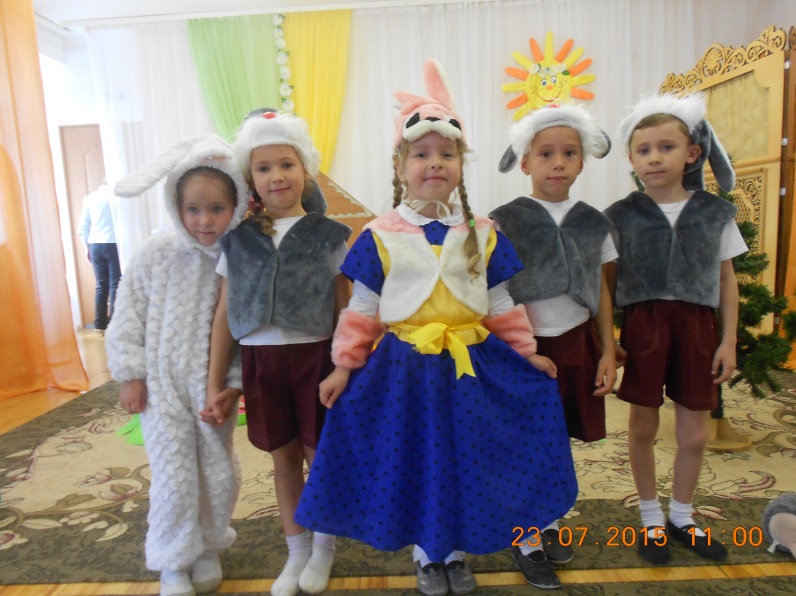 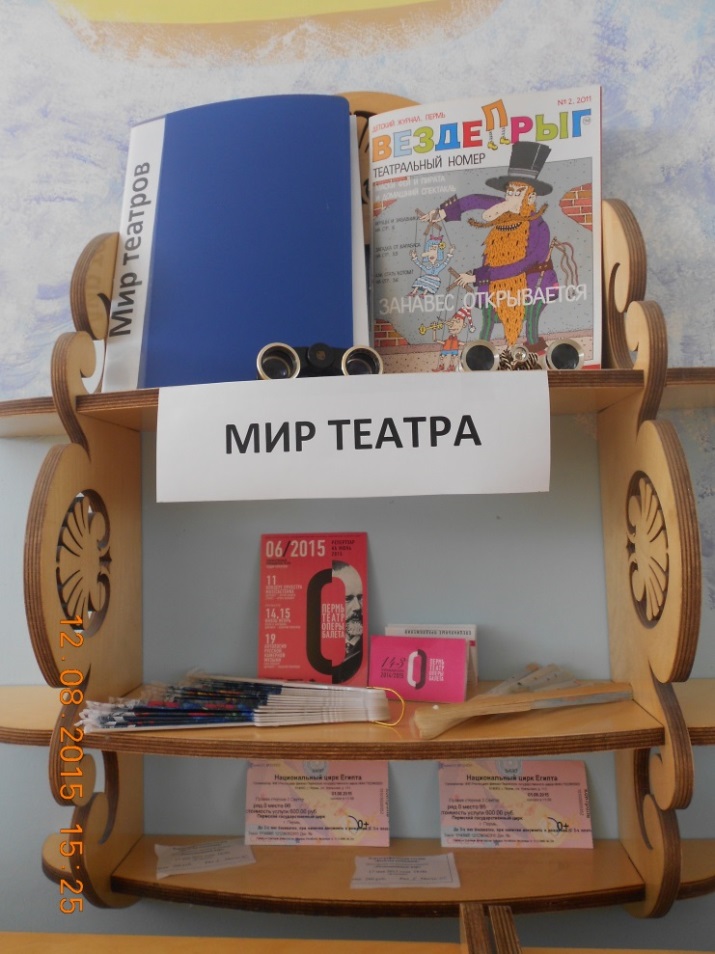 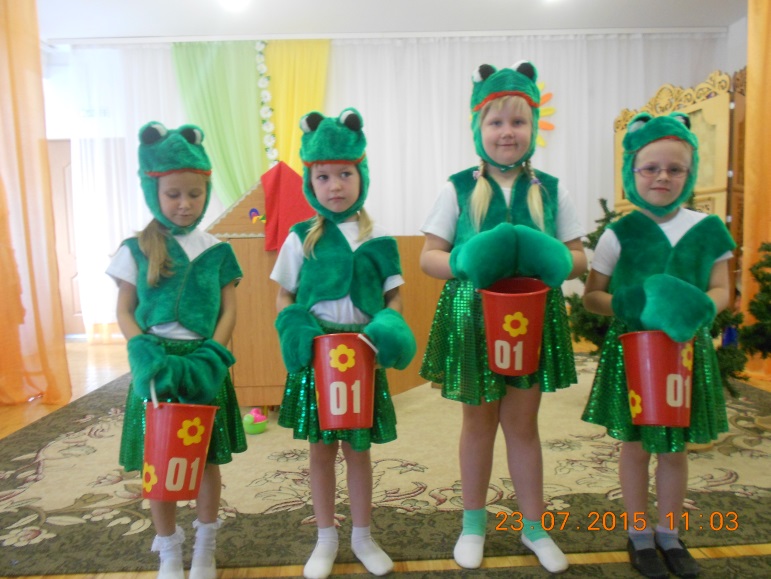 Приложение 2Театральная викторинадля детей старшего дошкольного возраста«Знатоки театра»Ход.Представление команд.Педагог: Наш театральный месячник подходит к концу. Мы с вами много говорили о театре: о том, какие театры есть в нашем городе, как вести себя в театре, кто работает в театре. Смотрели театральные представления, сами пробовали себя в роли актеров. Сегодня мы проведем с вами театральную викторину «Что мы знаем о театре». В ходе этой викторины вы сможете продемонстрировать все свои знания о театре. В викторине участвуют 2 команды: команда «Сказка» и команда «Маска». Давайте выберем капитанов команд. (Дети называют, педагог объявляет).Команды, поприветствуйте друг друга.Первый конкурс нашей викторины «Разминка». Каждой команде надо ответить на 3 вопроса про театр.  Если команда затрудняется ответить на вопрос, другая команда сможет ей помочь. Команда, давшая большее количество правильных ответов, получает очко.                    Итак, вопросы для команды «Сказка»:- Как называются места в театре, где сидят зрители? (зрительный зал).- Как называется театр, где артисты исполняют свои роли с помощью танца? (Балет).- Чье имя носит Пермский академический театр оперы и балета? (Петра Ильича Чайковского).А теперь разминка для команды «Маски»- Как называется место, где выступают актеры? (сцена)- Как называется театр, где актеры не разговаривают, а поют? (Опера)- Как называется объявление о спектакле? (театральная афиша).Итак, победу в конкурсе «Разминка» одержала команда…А теперь конкурс «Пермь театральная».     Город Пермь славится своими театрами. Назовите, какие театры вы знаете. Та команда, которая даст наибольшее количество правильных ответов, получит очко.Для команды «Сказка» - « Театр оперы и балета»;Для команды «Маска» - «Пермский театр кукол».Для команды «Сказка» -  «Пермский драматический театр» («Театр-Театр»).Для команды «Маска» - «Пермский театр юного зрителя».Следующий конкурс «Театральный кроссворд» Наш кроссворд необычный. Все слова в нем начинаются на букву А и объединены одной темой «Театр». Каждой команде надо прочитать вопросы кроссворда, дать правильный ответ и вписать его в клеточки кроссворда по горизонтали. Напоминаю вам правила отгадывания кроссвордов. Прежде чем вписывать слово, вы должны сосчитать, сколько в нем букв и подходит ли это слово по клеточкам. В каждую клеточку вписываем по одной букве. Не должно оставаться пустых клеточек или лишних букв.- Объявление о спектакле. (Афиша).- Человек, исполняющий роль на сцене. (Артист).- Перерыв между действиями спектакля. (Антракт).- Рукоплескание артистам. (Аплодисменты).Подведем итоги этого конкурса. В конкурсе «Театральный кроссворд» победила команда…А теперь следующий конкурс «Знатоки сказок». В нем вы сможете продемонстрировать свои знания о сказках.Вопрос команде «Сказка»: «Назовите слова, которыми обычно начинаются сказки» («В некотором царстве, в некотором государстве», «Жили-были» и т.д.).Вопрос команде «Маска»: Назовите слова, которыми обычно заканчиваются сказки» («Стали они жить-поживать да добра наживать», «Тут и сказке конец, кто слушал – молодец», «Я там был, мед-пиво пил…» и т.д.)А сейчас проверим, каких сказочных героев вы знаете. Вам нужно отгадать загадки: назвать сказочного героя или героиню и вспомнить названия сказки.   Загадки для команд (по очереди каждой команде):Трудно девочке живется,Хоть в труде она всегда.Только мачехе неймется,Не похвалит никогда.К бабушке с корзинкойСмело я иду.И в лесу тропинкуЯ всегда найду.В лес с подружками пошла,Ягоды, грибы нашла.От подружек отделилась,В чаще леса заблудилась.Испугались, встретив волка,Страшно он зубами щелкал.Братьев спас один из них.Дом построил для троих.Скрипит зубами, водит носомИ русский дух не переноситСтаруха с костяной ногойЗовется… (Бабою Ягой).Сдобный, пышный, круглощекий.У него румяный бок.Убегает по дорожкеИ зовется… (Колобок)А теперь отгадайте сказку по иллюстрациям.В конкурсе «Знатоки сказок» победила команда…Следующий конкурс – «Музыкальный». Вам предлагается прослушать музыкальный отрывок и отгадать, песня какого сказочного персонажа прозвучала назвать из какой сказки или мультфильма эта мелодия. Итак, звучит мелодия для команды «Сказка» (и так по очереди каждой команде).Давайте подведем итоги музыкального конкурса. Команда … зарабатывает… балл.А теперь конкурс «Театральные профессии» (люди каких профессий работают в театре).Слушайте внимательно правила проведения этого конкурса: каждая команда с помощью поднятой руки по очереди называет одну театральную профессию. Слушайте друг друга внимательно: повторяться нельзя, повторяющаяся профессия защитываться не будет! (Если дети затрудняются называть профессии, педагог может подсказывать им наводящими вопросами)- кто подбирает и шьет театральные костюмы? (костюмер);- кто гримирует артистов?- кто пишет сценарии спектаклей?- кто пишет музыку к спектаклям?- кто руководит оркестром музыкантов?- кто делает декорации к спектаклям?- кто играет роли?- кто занимается постановкой спектакля?И т.д.Давайте подведем итоги. В конкурсе «Театральные профессии» победила команда…Следующий конкурс «Мы – артисты».  Каждой команде предоставляется возможность продемонстрировать свое актерское мастерство, побывать в роли актеров. Актеры должны уметь демонстрировать разные чувства, эмоции: грусть, радость, удивление, испуг и т.д. О том, какое чувство или какую эмоцию испытывает человек, может сказать выражение его лица или мимика. Мы посмотрим сейчас, как с помощью мимики вы сможете выражать разные эмоции. Задание для команды «Сказка»: изобразить человека, откусившего лимон.Задание для команды «Маска»: изобразить с помощью мимики человека, который ест мороженое.А теперь задания для капитанов команд: произнести одну и ту же фразу по-своему, выразив ту или иную эмоцию. Задание капитану команды «Сказка»: произнеси предложение «Мы сегодня идем в театр» вопросительно.А теперь задание капитану команды «Маска»: произнеси эту же фразу «Мы сегодня идем в театр» радостно.Следующая фраза: «Опять манная каша».Задание для «Сказки» - произнести эту фразу грустно.Задание для «Маски» - произнести эту же фразу удивленно.А теперь представьте на минуту, что вы выступаете на сцене. Вам необходимо с помощью движений, мимики и жестов изобразить какое-либо животное.На сцену приглашается команда «Маска». Ваша задача – изобразить голодного волка, рычащего по полю.А теперь в роли артистов предлагается побывать членам команды «Сказка». С помощью мимики, жестов и движений изобразите трусливого зайчика, запутывающего свои следы.Молодцы! Подведем итоги этого конкурса. За конкурс «Мы артисты» каждая команда получает по одному очку.А теперь мы с вами побываем в роли зрителей. Наш конкурс называется «Правила поведения в театре. Вам нужно вспомнить, что значит быть воспитанным человеком и как вести себя в театре. Каждая команда должна ответить на три вопроса. На каждый вопрос предлагается три варианта ответа: один правильный и два неправильных. Вы должны выбрать правильный вариант ответа. (Каждая команда отвечает по очереди). Подведение итогов викторины. Педагог: Наша викторина подошла к концу.  Каждая команда сумела продемонстрировать свои знания о театре. Давайте подведем итоги конкурса.Команда «Маска» … очков.Команда «Сказка» …очков.В нашей викторине «Знатоки театра» побеждает….Общий танец.Приложение 3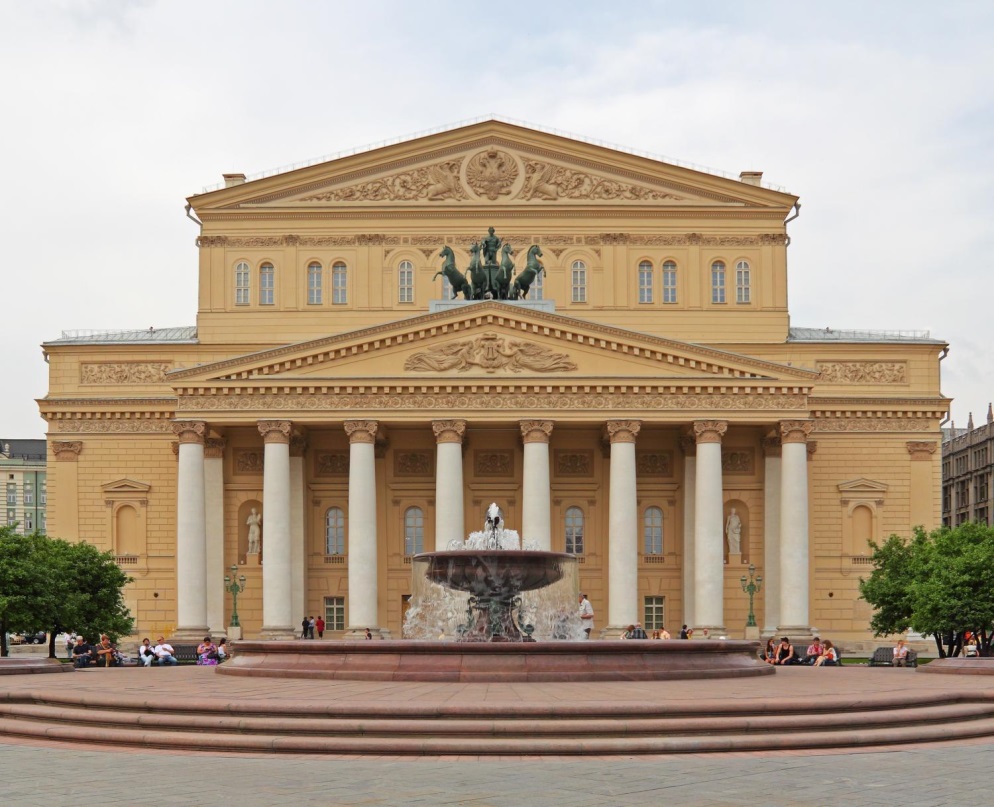 Правила поведения детей в театре.Что нужно объяснить ребенку перед посещением театра?Театр — незабываемый праздник, который создают не только режиссёр, актёры, осветители, но и зрители. От зрителей тоже во многом зависит, принесёт ли посещение театра радость, или вызовет досаду и огорчение. Если во время представления кто-то рядом разговаривает, шепчется или шуршит фантиком от конфеты, у кого-то зазвонил мобильный телефон или еще хуже, — кто-то опоздал и пытается протиснуться между сиденьями в поисках своего места, то настроение наше будет уже совсем не праздничным!Итак, какие же правила следует соблюдать при посещении театра и что следует рассказать ребенку?В театр приходи вовремя. К встрече с тобой готовились актёры и музыканты, рабочие сцены и осветители. Все эти люди позаботились о том, чтобы тебе не пришлось ждать начала спектакля. Необходимо уважать также и зрителей, которые пришли вовремя.У зеркала в гардеробе можно только поправить причёску. Причёсываться, подкрашиваться и завязывать галстук можно лишь в туалете.В гардеробе подавай своё пальто гардеробщику, перекинув его через барьер.Не забудь заранее проверить, не оторвалась ли вешалка на твоём пальто, чтобы не было стыдно перед окружающими за свою неряшливость.Если ты пришёл в театр с большой сумкой или пакетом, сдай их в гардероб.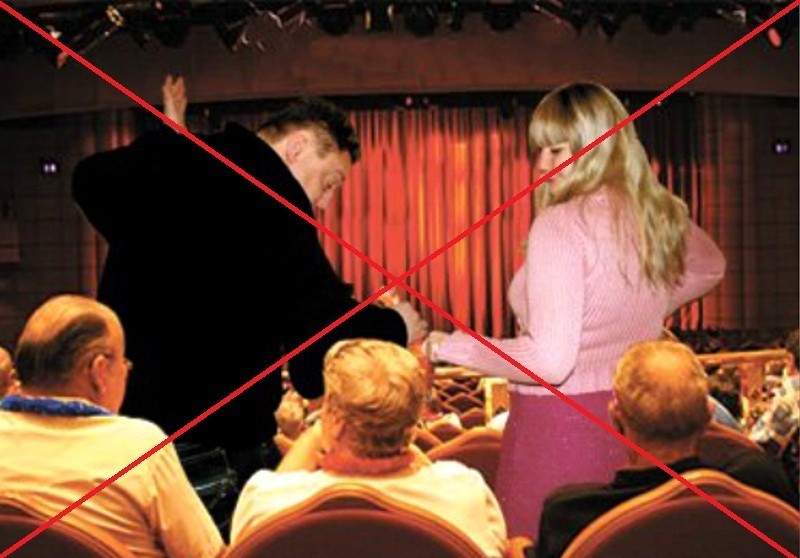 Проходя к своему месту, иди вдоль рядов кресел лицом к сидящим зрителям. Если ты пришёл с девочкой, пропусти её вперёд.Если ты уже занял своё место в зрительном зале, а мимо тебя проходят зрители на свои места, обязательно встань и дай им дорогу.Садись на то место, которое указано в твоём билете. Если же твоё место оказалось вдруг занятым и его не хотят освобождать, не вступай в спор — попроси капельдинера уладить это недоразумение.Если по каким-либо причинам ты опоздал, то не нужно беспокоить других зрителей и, наступая тем на ноги, направляться к своему месту. Необходимо подождать окончания акта или части спектакля или музыкального произведения и уже в антракте пройти к своему месту.Сидя в кресле, не клади руки на оба подлокотника.Во время спектакля не разговаривай — впечатлениями можно поделиться во время антракта. Не позволяй себе также шуршать конфетными обёртками, вертеть в руках номерок из гардероба, отключи звук своего мобильного телефона.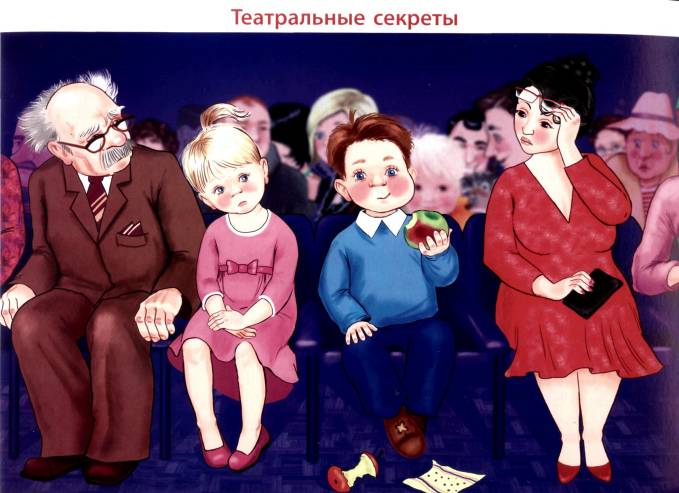 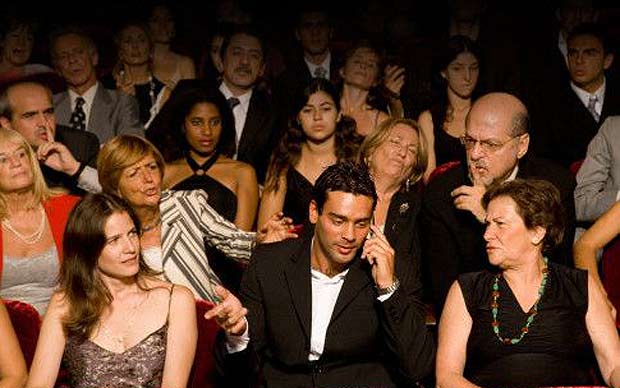 В антракте не мчись в буфет, расталкивая окружающих. Если тебе дали денег на пирожные, а ты пришёл в театр с друзьями, пригласи их в буфет и угости.Не вставай со своего места, пока не закончится спектакль, — не мешай другим зрителям.Не торопись в гардероб за верхней одеждой, как будто тебе не понравился спектакль и ты стремишься поскорее убежать домой. Мы надеемся, что данные советы помогут сделать поход в театр незабываемым!Организационный этап проектаОрганизационный этап проектаОрганизационный этап проектаОрганизационный этап проектаОрганизационный этап проектаОрганизационный этап проектаМероприятияМероприятияМероприятияМероприятияМероприятияМероприятияПодбор методической и художественной литературы.Поиск информации для родителей.Определение тематики сценария театральной постановки. Изготовление атрибутов к сказке. Сбор информации о театре.Выбор объектов для экскурсии.Подбор методической и художественной литературы.Поиск информации для родителей.Определение тематики сценария театральной постановки. Изготовление атрибутов к сказке. Сбор информации о театре.Выбор объектов для экскурсии.Подбор методической и художественной литературы.Поиск информации для родителей.Определение тематики сценария театральной постановки. Изготовление атрибутов к сказке. Сбор информации о театре.Выбор объектов для экскурсии.Подбор методической и художественной литературы.Поиск информации для родителей.Определение тематики сценария театральной постановки. Изготовление атрибутов к сказке. Сбор информации о театре.Выбор объектов для экскурсии.  Воспитатели, родители, родительский комитет      группы, специалисты.  Воспитатели, родители, родительский комитет      группы, специалисты.Реализация проектаРеализация проектаРеализация проектаРеализация проектаРеализация проектаРеализация проектаНеделяОрганизованное обучениеВзаимодействие с родителямиСовместная деятельность педагога с детьмиСовместная деятельность педагога с детьмиСамостоятельная детская деятельность1. Познакомить детей с историей возникновения театра. Консультация  для родителей на тему: «Ребёнок и Прекрасное. Как и когда знакомить ребёнка с театром?» Участие в концерте к дню рождения детского сада.Архитектурно-строительные игры, чтение художественной литературы, слушание музыки.Участие в концерте к дню рождения детского сада.Архитектурно-строительные игры, чтение художественной литературы, слушание музыки.Игры с конструкторами: изготовление персонажей сказки и обыгрывание диалогов с ними.2.«Битва хоров».Сбор  информации  с помощью родителей на тему: «Театральные жанры», «Какие бывают  артисты?» Создание мини-музея «Мир театра». Дидактические игры: «Подбери рифму», «Что игрушка расскажет о себе?». Создание мини-музея «Мир театра». Дидактические игры: «Подбери рифму», «Что игрушка расскажет о себе?».Рассматривание фотографий, тематических альбомов о театрах. Показ сказок различными видами настольного театра.3.Викторина «Правила этикета в театре».Посещение театров и музеев (с родителями).Беседа и подборка родителями информации о правилах поведения в театре.Просмотр презентации «Виды театров». Разучивание ролей, подбор музыкального сопровождения.Просмотр презентации «Виды театров». Разучивание ролей, подбор музыкального сопровождения.Рассказы и рисунки детей о своих впечатлениях, полученных во время посещения театров, музеев.Обобщающий этапОбобщающий этапОбобщающий этапОбобщающий этапОбобщающий этапОбобщающий этап4.Статья «Театр – это волшебный мир».Фотоотчёт о проделанной работе. Премьера сказки «Пожар в лесу!»Статья «Театр – это волшебный мир».Фотоотчёт о проделанной работе. Премьера сказки «Пожар в лесу!»Статья «Театр – это волшебный мир».Фотоотчёт о проделанной работе. Премьера сказки «Пожар в лесу!»Статья «Театр – это волшебный мир».Фотоотчёт о проделанной работе. Премьера сказки «Пожар в лесу!»Статья «Театр – это волшебный мир».Фотоотчёт о проделанной работе. Премьера сказки «Пожар в лесу!»